Про затвердження Порядку проведення державної реєстрації потужностей, ведення державного реєстру потужностей операторів ринку та надання інформації з нього заінтересованим суб'єктамВідповідно до статті 25 Закону України "Про основні принципи та вимоги до безпечності та якості харчових продуктів" НАКАЗУЮ:1. Затвердити Порядок проведення державної реєстрації потужностей, ведення державного реєстру потужностей операторів ринку та надання інформації з нього заінтересованим суб’єктам, що додається.2. Департаменту тваринництва в установленому порядку забезпечити подання цього наказу на державну реєстрацію до Міністерства юстиції України.3. Цей наказ набирає чинності з дня його офіційного опублікування.4. Контроль за виконанням наказу покласти на першого заступника Міністра Краснопольського Я.В.ПОРЯДОК 
проведення державної реєстрації потужностей, ведення державного реєстру потужностей операторів ринку та надання інформації з нього заінтересованим суб'єктамІ. Загальні положення1.1. Цей Порядок визначає процедуру державної реєстрації потужностей, які використовуються на будь-якій стадії виробництва та/або обігу харчових продуктів та не потребують отримання експлуатаційного дозволу, ведення державного реєстру потужностей операторів ринку та надання інформації з нього заінтересованим суб'єктам.1.2. У цьому Порядку терміни вживаються у значеннях, наведених у Законі України "Про основні принципи та вимоги до безпечності та якості харчових продуктів" (далі - Закон).1.3. Оператор ринку харчових продуктів (далі - оператор ринку), який провадить діяльність, що відповідно до вимог Закону України "Про основні принципи та вимоги до безпечності та якості харчових продуктів" не вимагає отримання експлуатаційного дозволу, зобов'язаний подати до територіального органу компетентного органу заяву про державну реєстрацію потужності, яка використовується на будь-якій стадії виробництва та/або обігу харчових продуктів, відповідно до цього Порядку.1.4. Оператор ринку, який провадить діяльність з виробництва та/або обігу харчових продуктів рослинного походження, не подає до територіального органу компетентного органу заяву про державну реєстрацію потужності, на яку цим оператором ринку отримано експлуатаційний дозвіл.Інформація про таку потужність вноситься компетентним органом до Державного реєстру потужностей операторів ринку (далі - Реєстр) протягом 3 місяців з дати набрання чинності цим Порядком.1.5. Оператор ринку, який станом на дату набрання чинності Законом використовує потужність, на яку не отримано експлуатаційного дозволу, зобов'язаний подати заяву про державну реєстрацію такої потужності до територіального органу компетентного органу.1.6. Державній реєстрації підлягає кожна окрема потужність оператора ринку.1.7. Адресою потужності, яка є транспортним засобом або іншим рухомим майном, вважається місцезнаходження (місце проживання) оператора ринку, в управлінні якого перебуває така потужність.ІІ. Подання заяви про державну реєстрацію потужності2.1. Для державної реєстрації потужності оператор ринку подає територіальному органу компетентного органу за адресою потужності заяву за формою згідно з додатком 1 до цього Порядку.2.2.  Заява про державну реєстрацію потужності засвідчується підписом оператора ринку або уповноваженої ним особи.2.3. Заява про державну реєстрацію потужності реєструється територіальним органом компетентного органу в день її надходження.2.4. Заява про державну реєстрацію потужності може бути подана в паперовому або електронному вигляді. Подання заяви в електронному вигляді здійснюється з використанням посиленого сертифіката відкритого ключа у порядку, встановленому Законом України "Про електронні документи та електронний документообіг" та Законом України "Про електронний цифровий підпис".2.5. Заява подається оператором ринку не пізніше ніж за 10 календарних днів до початку роботи потужності, крім випадків, визначених у пункті 1.4 розділу І цього Порядку.2.6. Територіальному органу компетентного органу забороняється вимагати для державної реєстрації потужності будь-які інші документи, крім заяви.ІІІ. Державна реєстрація потужності3.1. Державна реєстрація потужності здійснюється територіальним органом компетентного органу протягом 15 робочих днів після отримання заяви оператора ринку про таку реєстрацію.Про державну реєстрацію потужності та її особистий реєстраційний номер територіальний орган компетентного органу повідомляє оператора ринку протягом 5 робочих днів після прийняття рішення про державну реєстрацію.3.2. Державна реєстрація потужності здійснюється безоплатно.3.3. Оператор ринку відповідальний за достовірність інформації, вказаної ним у заяві про державну реєстрацію потужності.3.4. Якщо державна реєстрація потужності не закінчена протягом строку, визначеного у пункті 3.1 цього розділу, територіальний орган компетентного органу надає заявнику письмове обґрунтування причин відмови у реєстрації або продовження строку проведення реєстрації, який не може бути продовжений більше ніж на 15 робочих днів. Не допускається продовження строку реєстрації за наявності підстав для відмови у реєстрації потужності.3.5. Рішення про державну реєстрацію потужності містить таку інформацію:1) найменування або прізвище, ім'я та по батькові оператора ринку;2) особистий реєстраційний номер потужності;3) адреса потужності;4) вид діяльності, що планується здійснювати з використанням потужності;5) дата прийняття територіальним органом компетентного органу рішення про державну реєстрацію потужності.Територіальний орган компетентного органу приймає рішення про державну реєстрацію потужності за відсутності підстав для відмови у такій реєстрації, наведених у пункті 3.7 цього розділу. Одночасно з прийняттям рішення про державну реєстрацію потужності територіальний орган компетентного органу присвоює потужності особистий реєстраційний номер, що складається з таких елементів, які розділяються дефісом:літери "r";двозначного літерного коду України (UA);коду області, в якій розташована потужність, згідно з додатком 2 до цього Порядку;коду району (міста), в якому розташована потужність, згідно з додатком 2 до цього Порядку;порядкового номера потужності, що присвоюється автоматично за арифметичним порядком, який починається з одиниці.Приклад реєстраційного номера потужності: r-UA-10-10-1.3.6. Порядковий номер потужності, який є частиною її особистого реєстраційного номера, є унікальним та не може бути присвоєний іншій потужності, що розташована на території району (міста), в тому числі після внесення до Реєстру запису про припинення використання потужності.3.7. Територіальний орган компетентного органу відмовляє у державній реєстрації потужності у таких випадках:1) заява про державну реєстрацію потужності не відповідає формі, наведеній у додатку 1 до цього Порядку;2) у заяві про державну реєстрацію потужності оператором ринку надано неповну інформацію.3.8. Рішення про відмову у державній реєстрації потужності повинно бути прийнято не пізніше 15 робочих днів після отримання територіальним органом компетентного органу заяви про державну реєстрацію потужності.3.9. Повідомлення про відмову у державній реєстрації потужності із зазначенням чітких підстав такої відмови надсилається заявнику не пізніше 15 робочих днів після отримання територіальним органом компетентного органу заяви про державну реєстрацію потужності.3.10. У разі усунення причин, що стали підставою для відмови у державній реєстрації потужності, оператор ринку має право на повторне звернення до територіального органу компетентного органу із заявою про державну реєстрацію такої потужності.3.11. Оператор ринку може оскаржити рішення територіального органу компетентного органу про відмову у державній реєстрації потужності відповідно до законодавства.IV. Питання функціонування Реєстру та внесення інформації до нього4.1. Реєстр ведеться компетентним органом в електронному вигляді з використанням матеріально-технічної бази територіальних органів компетентного органу за формою, наведеною у додатку 3 до цього Порядку.4.2. Внесення до Реєстру інформації, вказаної у пункті 3.5 розділу ІІІ цього Порядку, здійснюється компетентним органом протягом 5 робочих днів з дати прийняття рішення про державну реєстрацію потужності.4.3. Компетентний орган забезпечує для громадськості безперервний та безоплатний доступ до відомостей Реєстру на його офіційному веб-сайті.4.4. Компетентний орган на запит заінтересованої особи надає інформацію з Реєстру, що містить запитувану інформацію, у порядку та на умовах, встановлених Законом України "Про доступ до публічної інформації".V. Внесення змін до відомостей Реєстру5.1. Оператор ринку зобов'язаний повідомити територіальний орган компетентного органу про зміни в інформації про оператора ринку та потужність, що визначена у підпунктах 1, 3, 4пункту 3.5 розділу ІІІ цього Порядку, не пізніше 10 робочих днів з дати настання таких змін. Компетентний орган вносить відповідні зміни до відомостей Реєстру протягом 5 робочих днів з дати надходження відповідного повідомлення оператора ринку.Повідомлення про зміни повинно бути підписаним оператором ринку або уповноваженою ним особою.5.2. Компетентний орган вносить до Реєстру запис про припинення використання потужності (із зазначенням дати запису) у таких випадках:1) надходження до компетентного органу повідомлення оператора ринку про припинення використання ним потужності;2) припинення діяльності юридичної особи - оператора ринку;3) припинення підприємницької діяльності оператора ринку - фізичної особи - підприємця.5.3. Запис про припинення використання потужності вноситься до Реєстру не пізніше 5 робочих днів з дати отримання повідомлення про настання випадків, зазначених в пункті 5.2 цього розділу.ЗАЯВА 
про державну реєстрацію потужностіКОДИФІКАЦІЯ 
адміністративно-територіальних одиниць України 
(областей, районів (міст))ДЕРЖАВНИЙ РЕЄСТР 
потужностей операторів ринку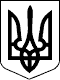 МІНІСТЕРСТВО АГРАРНОЇ ПОЛІТИКИ ТА ПРОДОВОЛЬСТВА УКРАЇНИМІНІСТЕРСТВО АГРАРНОЇ ПОЛІТИКИ ТА ПРОДОВОЛЬСТВА УКРАЇНИНАКАЗНАКАЗ10.02.2016  № 3910.02.2016  № 39Зареєстровано в Міністерстві 
юстиції України 
12 березня 2016 р. 
за № 382/28512МіністрО.М. ПавленкоО.М. ПавленкоПОГОДЖЕНО:Заступник Голови 
Державної ветеринарної 
та фітосанітарної служби УкраїниПерший заступник Голови 
Державної служби України 
з питань безпечності харчових продуктів 
та захисту споживачівГолова Державної 
регуляторної служби УкраїниМіністр охорони здоров'я УкраїниПОГОДЖЕНО:Заступник Голови 
Державної ветеринарної 
та фітосанітарної служби УкраїниПерший заступник Голови 
Державної служби України 
з питань безпечності харчових продуктів 
та захисту споживачівГолова Державної 
регуляторної служби УкраїниМіністр охорони здоров'я України

О.М. Вержиховський


В.І. Лапа
К.М. ЛяпінаО. КвіташвіліЗАТВЕРДЖЕНО 
Наказ 
Міністерства аграрної політики 
та продовольства України 
10.02.2016  № 39Зареєстровано в Міністерстві 
юстиції України 
12 березня 2016 р. 
за № 382/28512Директор 
Департаменту тваринництва
М.М. Кваша
М.М. КвашаДодаток 1 
до Порядку проведення державної 
реєстрації потужностей, ведення 
державного реєстру потужностей 
операторів ринку та надання 
інформації з нього заінтересованим 
суб'єктам 
(пункт 2.1)Додаток 2 
до Порядку проведення державної 
реєстрації потужностей, ведення 
державного реєстру потужностей 
операторів ринку та надання 
інформації з нього заінтересованим 
суб'єктам 
(підпункт 3 пункту 3.5)Область/район (місто)КодАвтономна Республіка Крим01Бахчисарайський01Білогірський02Джанкойський03Кіровський04Красногвардійський05Красноперекопський06Ленінський07Нижньогірський08Первомайський09Роздольненський10Сакський11Совєтський12Сімферопольський13Чорноморський15м. Алушта16м. Євпаторія18м. Керч19м. Сімферополь22м. Феодосія20м. Судак14м. Ялта21Вінницька02Барський01Бершадський02Вінницький03Гайсинський04Жмеринський05Іллінецький06Калинівський07Козятинський08Крижопільський09Липовецький10Літинський11Могилів-Подільський12Мурованокуриловецький13Немирівський14Оратівський15Піщанський16Погребищенський17Теплицький18Тиврівський19Томашпільський20Тростянецький21Тульчинський22Хмільницький23Чернівецький24Чечельницький25Шаргородський26Ямпільський27м. Вінниця28м. Ладижин29м. Могилів-Подільський30Волинська03Володимир-Волинський01Горохівський02Іваничівський03Камінь-Каширський04Ківерцівський05Ковельський06Локачинський07Луцький08Любешівський09Любомльський10Маневицький11Ратнівський12Рожищенський13Старовижівський14Турійський15Шацький16м. Володимир-Волинський17м. Ковель18м. Луцьк19м. Нововолинськ20Дніпропетровська04Апостолівський1Васильківський2Верхньодніпровський3Дніпропетровський4Криворізький5Криничанський6Магдалинівський7Межівський8Нікопольський9Новомосковський10Павлоградський11Петриківський12Петропавлівський13Покровський14П’ятихатський15Синельниківський16Солонянський17Софіївський18Томаківський19Царичанський20Широківський21Юр’ївський22м. Дніпропетровськ23м. Дніпродзержинськ24м. Жовті Води25м. Кривий Ріг26м. Новомосковськ27м. Марганець28м. Нікополь29м. Павлоград30м. Орджонікідзе31м. Першотравенськ32м. Тернівка33м. Вільногірськ34Донецька05Олександрівський01Артемівський02Костянтинівський03Краснолиманський04Слов'янський05Великоновосілківський06Добропільський07Красноармійський08Мар'їнський09Ясинуватський10Амвросіївський11Волноваський12Володарський13Новоазовський14Першотравневий15Старобешівський16Тельманівський17Шахтарський18м. Донецьк19м. Макіївка20м. Маріуполь21м. Горлівка22м. Краматорськ23м. Єнакієве25м. Харцизьк26м. Торез27м. Дружківка28м. Дзержинськ29м. Ясинувата30м. Костянтинівка31Житомирська06Андрушівський01Бердичівський02Любарський03Попільнянський04Ружинський05Чуднівський06Романівський07Житомирський08Коростишівський09Новоград-Волинський10Черняхівський11Баранівський12Володарсько-Волинський13Ємільчинський14Коростенський15Лугинський16Малинський17Народицький18Овруцький19Олевський20Радомишльський21Червоноармійський22Брусилівський23м. Житомир24Закарпатська07Берегівський01Великоберезнянський02Виноградівський03Воловецький04Іршавський05Міжгірський06Мукачівський07Перечинський08Рахівський09Свалявський10Тячівський11Ужгородський12Хустський13м. Ужгород14м. Мукачеве15Запорізька08Бердянський01Василівський02Веселівський03Великобілозерський04Вільнянський05Гуляйпільський06Запорізький07Кам'янсько-Дніпровський08Куйбишевський09Мелітопольський10Михайлівський11Новомиколаївський12Оріхівський13Пологівський14Приазовський15Приморський16Розівський17Токмацький18Чернігівський19Якимівський20м. Бердянськ21м. Запоріжжя22м. Мелітополь23Івано-Франківська09Богородчанський01Верховинський02Галицький03Городенківський04Долинський05Калуський06Коломийський07Косівський08Надвірнянський09Рогатинський10Рожнятівський11Снятинський12Тисменицький13Тлумацький14м. Івано-Франківськ15м. Болехів16м. Калуш17м. Коломия18м. Яремче19Київська10Білоцерківський01Богуславський02Васильківський03Володарський04Згурівський05Кагарлицький06Миронівський07Обухівський08Переяслав-Хмельницький09Рокитнянський10Сквирський11Ставищенський12Таращанський13Тетіївський14Фастівський15Яготинський16Баришівський17Бориспільський18Броварський19Вишгородський20Києво-Святошинський21Бородянський22Іванківський23Макарівський24м. Біла Церква26м. Ірпінь27Кіровоградська11Бобринецький01Вільшанський02Гайворонський03Голованівський04Добровеличківський05Долинський06Знам’янський07Кіровоградський08Компаніївський09Маловисківський10Новгородківський11Новоархангельський12Новомиргородський13Олександрівський14Новоукраїнський15Олександрійський16Онуфріївський17Петрівський18Світловодський19Ульяновський20Устинівський21м. Кіровоград22м. Олександрія24м. Світловодськ25Луганська12Антрацитівський01Біловодський02Білокуракінський03Кремінський05Лутугинський06Марківський07Міловський08Новоайдарський09Новопсковський10Перевальський11Попаснянський12Сватівський13Свердловський14Слов’яносербський15Станично-Луганський16Старобільський17Троїцький18м. Алчевськ19м. Кіровськ20м. Брянка21м. Краснодон23м. Красний Луч24м. Лисичанськ25м. Луганськ26м. Первомайськ27м. Роженьки28м. Рубіжне29м. Сватове30м. Свердловськ31м. Сєверодонецьк32м. Стаханов33Львівська13Бродівський01Буський02Городоцький03Дрогобицький04Жидачівський05Жовківський06Золочівський07Кам'янка-Бузький08Миколаївський09Мостиський10Перемишлянський11Пустомитівський12Радехівський13Самбірський14Сколівський15Сокальський16Старосамбірський17Стрийський18Турківський19Яворівський20м. Львів21Миколаївська14Арбузинський01Баштанський02Березанський03Березнегуватський04Братський05Веселинівський06Вознесенський07Врадіївський08Доманівський09Єланецький10Жовтневий11Казанківський12Кривоозерський13Миколаївський14Новобузький15Новоодеський16Очаківський17Первомайський18Снігурівський19м. Миколаїв20м. Южноукраїнськ21Одеська15Ананьївський01Арцизький02Балтський03Березівський04Білгород-Дністровський05Біляївський06Болградський07Великомихайлівський08Іванівський09Ізмаїльський10Кілійський11Кодимський12Комінтернівський13Котовський14Красноокнянський15Любашівський16Миколаївський17Овідіопольський18Роздільнянський19Ренійський20Савранський21Саратський22Тарутинський23Татарбунарський24Фрунзівський25Ширяївський26м. Одеса27м. Іллічівськ28м. Южне29м. Теплодар30Полтавська16Великобагачанський01Гадяцький02Глобинський03Гребінківський04Диканський05Зіньківський06Карлівський07Кобеляцький08Козельщинський09Котелевський10Кременчуцький11Лохвицький12Лубенський13Машівський14Миргородський15Новосанжарський16Оржицький17Пирятинський18Полтавський19Решетилівський20Семенівський21Хорольський22Чорнухинський23Чутівський24Шишацький25м. Полтава26м. Кременчук27м. Лубни28м. Комсомольськ29м. Миргород30Рівненська17Березнівський01Володимирецький02Гощанський03Демидівський04Дубенський05Дубровицький06Зарічненський07Здолбунівський08Корецький09Костопільський10Млинівський11Острозький12Радивилівський13Рівненський14Рокитнівський15Сарненський16м. Дубно17м. Рівне18Сумська18Охтирський01Білопільський02Буринський03Великописарівський04Глухівський05Конотопський06Краснопільський07Кролевецький08Лебединський09Липоводолинський10Недригайлівський11Путивльський12Роменський13Середино-Будський14Сумський15Тростянецький16Шосткинський17Ямпільський18м. Суми19Тернопільська19Бережанський01Борщівський02Бучацький03Гусятинський04Заліщицький05Збаразький06Зборівський07Козівський08Кременецький09Лановецький10Монастириський11Підволочиський12Підгаєцький13Теребовлянський14Тернопільський15Чортківський16Шумський17м. Тернопіль18Харківська20Балаклійський01Барвінківський02Близнюківський03Богодухівський04Борівський05Валківський06Великобурлуцький07Вовчанський08Дворічанський09Дергачівський10Зачепилівський11Зміївський12Золочівський13Ізюмський14Кегичівський15Коломацький16Красноградський17Краснокутський18Куп’янський19Лозівський20Нововодолазький21Первомайський22Печенізький23Сахновщинський24Харківський25Чугуївський26Шевченківський27м. Люботин28м. Харків29Херсонська21Бериславський01Білозерський02Великолепетиський03Великоолександрівський04Верхньорогачицький05Високопільський06Генічеський07Голопристанський08Горностаївський09Іванівський10Каланчацький11Каховський12Нижньосірогозький13Нововоронцовський14Новотроїцький15Скадовський16Цюрупинський17Чаплинський18м. Херсон19м. Нова Каховка20Хмельницька22Білогірський01Віньковецький02Волочиський03Городоцький04Деражнянський05Дунаєвецький06Ізяславський07Кам’янець-Подільський08Красилівський09Летичівський10Новоушицький11Полонський12Славутський13Старокостянтинівський14Старосинявський15Теофіпольський16Хмельницький17Чемеровецький18Шепетівський19Ярмолинецький20м. Кам’янець-Подільський21м. Хмельницький22м. Старокостянтинів23Черкаська23Городищенський01Драбівський02Жашківський03Звенигородський04Золотоніський05Кам’янський06Канівський07Катеринопільський08Корсунь-Шевченківський09Лисянський10Маньківський11Монастирищенський12Смілянський13Тальнівський14Уманський15Христинівський16Чигиринський18Черкаський17Чорнобаївський19Шполянський20м. Черкаси21м. Умань22м. Сміла23Чернівецька24Вижницький01Герцаївський02Глибоцький03Заставнівський04Кельменецький05Кіцманський06Новоселицький07Путильський08Сокирянський09Сторожинецький10Хотинський11м. Чернівці12Чернігівська25Бахмацький01Бобровицький02Борзнянський03Варвинський04Городнянський05Ічнянський06Козелецький07Коропський08Корюківський09Куликівський10Менський11Ніжинський12Новгород-Сіверський13Носівський14Прилуцький15Ріпкинський16Семенівський17Сосницький18Срібнянський19Талалаївський20Чернігівський21Щорський22м. Ніжин23м. Прилуки24м. Чернігів25м. Київ26м. Севастополь27Додаток 3 
до Порядку проведення державної 
реєстрації потужностей, ведення 
державного реєстру потужностей 
операторів ринку та надання 
інформації з нього заінтересованим 
суб'єктам 
(пункт 4.1)№ з/пНайменування або прізвище, ім'я та по батькові оператора ринкуОсобистий реєстраційний номер потужностіАдреса потужностіВид діяльності, що планується здійснювати з використанням потужностіДата прийняття територіальним органом компетентного органу рішення про державну реєстрацію потужностіЗапис про припинення використання потужності ("Припинено") та дата запису (дд/мм/рррр)1234567